Chapter 1: Introduction to Human Anatomy and PhysiologyAnatomy: Structure of Body Parts. Morphology
Physiology: Function of body parts. What they do and how.
*A & P are very closely related - structure closely related to functionCharacteristics of LifeMovement - self initiated change in position, motion of internal partsResponsiveness (irritability) - Ability to sense changes within, or around the organism and react to themGrowth - increase in body sizeReproduction - Parents produce offspring / producing new individualsRespiration - Obtaining oxygen (O2), using it to release energy from food substances, and getting rid of wastesDigestion - Chemically changing (breaking down) food substances, and getting rid of wastesAbsorption - Passage of Digested products (food substances) through membranes and into body fluidsCirculation - Movement of substances throughout the bodyAssimilation - Changing absorbed substances into chemically different substancesExcretion - Removal of wastesMETABOLISM:: All physical and chemical changes occurring in an organismNeeds: Water, food, oxygen, heat, pressure - all must be regulatedHOMEOSTASIS: Tendency of the body to maintain a stable, balanced internal environment. Accomplished through self regulating adjustmentsLevels of Organization (from simplest to most complex)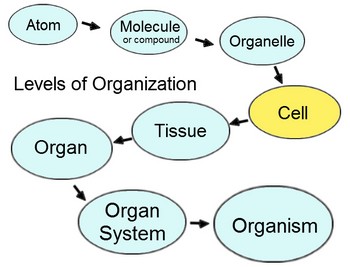 Atoms --> Molecules --> Macromolecules --> Organelles --> Cells --> Tissues --> Organs --> Organ Systems --> Organism*A group (mass) of cells working together to carry out certain common functions form a tissue
*A group of tissues working together to carry out certain common functions form an organ
*A group of organs........General Organization of the Body:Axial Portion - head, neck, trunk
Appendicular Portion - arms & legs1. Several body cavities
2. Layers of membranes within cavities
3. Variety of organs and organ systems within cavities (VISCERA = internal organs. "Visceral organs")Body Cavities (see p.9)A. Dorsal Cavity ---Cranial Cavity - Brain, Spinal Cavity - Spinal Cord
B. Ventral Cavity1. Thoracic Cavity - right and left compartment separated by mediastinum. Heart , lungs, esophagus, trachea
2. Abdominopelvic Cavity
---Abdominal cavity - stomach, spleen, liver, gall bladder, small intestine
---Pelvic cavity - part of the large intestine, urinary bladder, reproductive organs*Thoracic and abdominopelvic cavity separated by DIAPHRAGM
*The organs within the cavities are surrounded by a type of two layered membrane called the SEROUS MEMBRANE*The outer lyer of each membrane is called the PARIETAL layer and forms a "lining" against the inner wall of each cavity
*The inner layer of each membrane covers the surface of each organ and is called the VISCERAL layerMembranes:1. Pleura (or pleural membrane) - surrounds the lungs
--outer layer = parietal pleura
--inner layer = visceral pleura2. Pericardium (or pericardial membrane) - surrounds the heart
--outer layer = parietal pericardium
--inner layer = visceral pericardium3. Peritoneum (or peritoneal membrane) - surrounds all the organs within the abdominopelvic cavity
--outer layer = parietal peritoneum
--inner layer = visceral peritoneum*Between the layers of each membrane is a lubricating fluid which is called SEROUS FLUIDAnatomical TerminologyAnatomical Position = standing erect, face forward, arms at side, palms facing forward*Study and learn the following terms which are used to describe relative positions -- location of one body part with respect to another (p.13 -14)*Learn and understand the following body sections ("slices") through the body for observing internal structuresDescribe the body region each of these terms refer to:ORGAN SYSTEMSORGAN SYSTEMS1. IntegumentaryBody covering. Skin, hair, nails, sweat glands.
Function: protect underlying tissues and regulate body temperature2. SkeletalBones, ligaments, cartilage
Function: Support, movement, protection, and production of blood cells3. MuscularMuscles of the body
Function: Movement, maintenance of posture, production of body heat4. NervousBrain, spinal cord, nerves through the body
Function: Communication throughout body, mental activities, maintaining homeostasis5. EndocrineDuctless glands = pituitary, adrenal, thyroid, parathyroid, pancreas, ovaries, testes, thymus, pineal glands
Function: Secretion of hormones, communication between body parts6. DigestiveMouth, teeth, pharynx, esophagus, stomach, small intestine, large intestine, liver, gall bladder, and many glands including the pancreas
Function: Breakdown of food substances into simpler forms that can be absorbed (digestion).7. CirculatoryHeart, blood vessels, blood. 
Function: Transports materials throughout the body. 
*Lymphatic system usually included with the circulatory system8. UrinaryKidneys, ureters, urinary bladder, urethra
Function: Removes ("filters") wastes from the blood and helps maintain the body's water and electrolyte balance9. ReproductiveReproductive organs, primarily the ovaries (females) and testes (males)
Function: Produce special reproductive cells for reproduction1. Superior5. Medial9. Superficial2. Inferior6. Lateral10. Deep3. Anterior7. Proximal4. Posterior8. Distal1. Sagittal2. Transverse3. Frontal (or coronal)1. Abdominal2. Acromial3. Antebrachial4. Brachial5. Buccal6. Carpal7. Celiac8. Cephalic9. Cervical10. Costal11. Coxal12. Digital13. Dorsal14. Femoral15. Frontal16. Genital17. Gluteal18. Inguinal19. Lumbar20. Mammary21. Nasal22. Occipital23. Oral24. Orbital25. Otic26. Palmar27. Pectoral28. Pedal29. Pelvic30. Sacral31. Sternal32. Umbilical33. Vertebral